The San Antonio LiederkranzThe April 2017  meeting of the San Antonio Liederkranz Board of Directors was held at St .Josephs Hall on Thursday, April 13 , 2017.  Board members in attendance were:President 		Mark Mueller		Vice President		Tom JaeckleSecretary                           Ted Villalon                      Associate Member	Barbara HeckmannPast President		Gary Cook		Musical Director	Tom EwingMember at Large             Todd Keller                       Member at Large 	Ken Martinez                    Member at Large              Raleigh Brotherman        Member at Large           Tony LangeAlso in attendance:  Gerd Feigenbutz                     Fred PfeiferBoard members absent were:Treasurer		Paul AschbacherPresident Mark Mueller called the meeting to order at 7:18  PM.Approve Minutes of Previous Meeting – The minutes were approved, as distributed, on a motion made by Todd Keller and seconded by Trip Brotherman.Treasurer’s Report –The Treasurer’s report will be postponed, due to the absence of Paul.CALENDAR REVIEW:April 29th will be the funeral for Gilbert Kissling at St. Francis Catholic Church (De Zavala Road) with a reception following at Aggie Park.   This will conflict with the King William Fair. Don Giess is not in good shape  and prayers are requested for him.  Buzz Gittinger will get the club some more information about this.The suggestion was brought up that Rob Jenkins can direct us while Tom Ewing and David Nelson are touring Europe this coming summer.OLD BUSINESS:         CONCERT :  (Fred reporting)Fred is working on a press release.    He also mentioned that a meeting of all involved will be held on Monday, May 8th at 11 AM.Tickets will be available through the Tobin website.  Admission will be free but there is no assigned seating.   Tickets will become available to members and associates starting on May 20th and to the general public on May 25th.  A mailing will be sent to our associates to inform them of these dates. Limiting the amount of tickets was suggested, based on the experiences with the Beethoven Maennerchor’s February concert.We should invite Father Mario to deliver a blessing, if he is willing.A suggestion was made for establishing a VIP section for associate members, corsages for the SAL wives, and door prizes to build good will.Tom Ewing asked if it would be okay for someone to play a guitar or accordion as people arrived.  This will be asked to the TOBIN Center people.Gerd mentioned that the Beethoven sounded better upstairs than downstairs.Eric Morse will coordinate the recording of the  concert.  It will be of audio quality, for a future CD or DVD.  Trip creates a webpage for the Concert.  It will direct them to the Tobin site ,as per Jeanie’s suggestion.Todd Fisher will create a professional letter to send to the Associates.STAATS (GERD):  As of now, Gerd reported that we have 54 paid dinners for the Saturday night event at Beethoven. , including 26 from Austin and 18 from Dallas and only 9 from the SAL.  Gerd will talk to the Beethoven for their final deadline.Mark said that Beethoven needs five SAL members for assistance on Saturday, two at the gate and three on the serving line.  We will ask for volunteers on Monday’s business meeting. Mark suggested a free ticket to the dinner/dance as an incentive to volunteer.  Gary made the motion to do so, seconded by Tom Jaeckle. Gerd, Claude Mayer, and Tom Ewing will meet with Beethoven to coordinate the event.The New Braunfels Civic Center has been rented from 7 AM till 7 PM.  Some of us will need to get there early to decorate the tables and set up the risers. Our risers will be on the stage and Beethoven’s will be on the floor.403 name badges have been made up. This means that ewe need 403 meal tickets  and 806 drink tickets.  We have paid for 900 drinks.  We should sell the remaining tickets to anyone wanting to drink more in order to to defray costs. Dual members will get two sets of tickets as they are paid for twice. Mark asked what could be done if more people show up than expected. Gerd replied that we can see the remaining tickets to them.   We will need to collect kopfgeld from any walk-ins and forward it to Staats.Gerd suggested that we  give a Black Forest cake to the SAL ladies at the Staats Fest.Mark mentioned that the program is at the printers now.  He has also asked for volunteers to break down the decorations and risers after the concert.The New Braunfels Village Brass Band will be playing but not eating.  The cost is $400.00 plus water.  As per the  Civic Center contract, water can be supplied through the vendor only.April 27th is the deadline for food at New braunfels.  The balance for the meal as well as for  drinks is due prior to the event. Gerd and Mark will coordinate with Paul.-George Jowers will carry the flag on Sunday.  The stands and the German flag will be borrowed from Beethoven. Ken Weber will be consulted.  We could also borrow the flag and flag stand from St. Joseph’s Hall.ANNIVERSARY PREP:Gary is in charge of the Anniversary Concert program, which should be a keepsake work.Tuxedo photographs will be taken on over two Mondays, April 24th and May 1st .  The uniform is the tuxedo coat, shirt, and BLACK bow tie (not the red one).  No pins or medals.  The digital photographs will be emailed to each member at a later date.Polo shirts with the anniversary logo will be ordered when all members provide their sizes.We are not sure of which San Antonio elected officials should be invited as they are currently running for office.  It is unclear who will be in office at the time of the concert.Nina Petrow, Ben Buecher’s replacement as German consul, is ill and may not be able to show up in June.  We Should reach out to the Houston consul.Mark suggested that a microphone be placed near Tom Ewing to introduce the songs, similar to the setting at the Beeville concert.There will be a page for each of our seven sponsors.  A letter will go out to thank and acknowledge their gift and to ask for camera ready copy.Jeannie will issue a press release soon.  She is also asking for outreach to our associate members.  Are there any perquisites available, such as  pins, free tickets, or newsletters?We should list our associate members in the program.Tom Jaeckle is working on a letter to reach out widows and family members.  He will talk to Buzzy about reaching out to our former members. Mark reported that we are working on a shuttle bus (Regent Bus Company) for a shuttle from the parking lots to the Tobin.Could we do a lobby display, with our historical flag and other memorabilia?A suggestion was made about possible guest conductors, such as Paul Gottschalck and Wayne Marty.  Tom Ewing, the musical director, will work on this idea.Wayne might be able to direct the SAL when Tom is out of country.Jubilee Mass preparations are dependent on construction.  Tom Jaeckle asked how far along it is.  Ken Martinez mentioned San Fernando Hall as a possible alternative.NEW BUSINESS:None.MUSICAL DIRECTOR:-Tom Ewing mentioned that we will have a joint rehearsal with the New Braunfels Village Brass Band on Sunday, June 11, 2 to 4 PM, in New Braunfels.  -Music for the Saints Peter and Paul Mass in Boerne will be on the next director’s schedule.ASSOCIATE DIRECTOR: no report.LAST COMMENTS:-Mark said that we need to buy some more SAL ties, preferably American made.  Trip is working on this.Tom Ewing made a motion to adjourn the meeting, seconded by Gary.  The meeting adjourned at 9:00 PM.Respectfully submitted,Ted J VillalonSecretary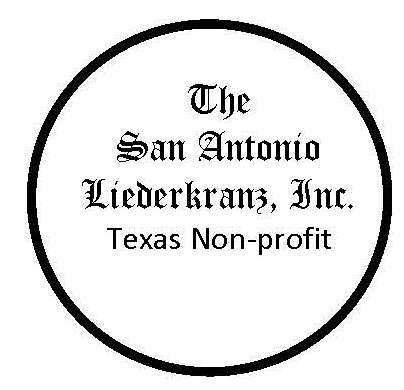 